СПЕЦИАЛЬНО ДЛЯ ВАС!!!Тематические онлан-консультации специалистов!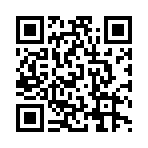 Расписание, темы онлайн-консультаций, рекомендации по воспитанию и обучению детей можно найти ВКонтакте:группа «Гостиная «Добрый свет».Родители» - https://vk.com/dobr_svet_rod   ЖДЕМ ВАС НА КОНСУЛЬТАЦИИ!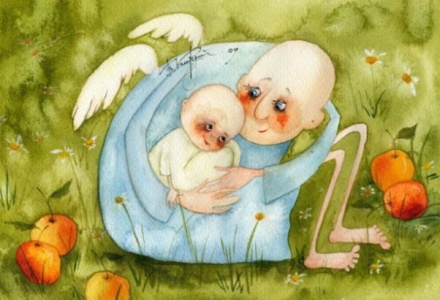 УВАЖЕМЫЕ РОДИТЕЛИ!У вас есть уникальная возможность обратиться с ребенком за консультацией  к специалистам.КОНСУЛЬТАЦИИ проводятся БЕСПЛАТНО!!!Консультации проводятспециалисты отдела психолого-педагогической помощи МБУ ДПО «ИМЦ».Педагоги имеют 1 квалификационную категорию и опыт работы  с детьми.Консультации проходят в рамках гостиной «ДОБРЫЙ СВЕТ».
Место проведения: г.Добрянка, ул.Энергетиков 31/1   (1 этаж , левое крыло д/с № 16)Телефон для предварительной записи: (34265) 2-22-91УВАЖЕМЫЕ РОДИТЕЛИ!У вас есть уникальная возможность обратиться с ребенком за консультацией  к специалистам.КОНСУЛЬТАЦИИ проводятся БЕСПЛАТНО!!!Консультации проводятспециалисты отдела психолого-педагогической помощи МБУ ДПО «ИМЦ».Педагоги имеют 1 квалификационную категорию и опыт работы  с детьми.Консультации проходят в рамках гостиной «ДОБРЫЙ СВЕТ».
Место проведения: г.Добрянка, ул.Энергетиков 31/1   (1 этаж , левое крыло д/с № 16)Телефон для предварительной записи: (34265) 2-22-91Педагог-психологУчитель-логопедСр. –  Чт.Пон., Вт.Возраст вашего ребенка: 6 - 17 летВозраст вашего ребенка:1,5 года - 10 летТемы консультаций:
- трудности в обучении;- проблемы в поведении;- эмоциональное состояние ребенка;- отношение со сверстниками ивзрослыми;- детско-родительские отношения;- трудные жизненные ситуации.Темы консультаций:
- развитие общей, мелкой иартикуляционной моторики и мимики;
- коррекция фонематического слуха,слухового внимания, восприятия;
- пополнение словаря;
- развитие связной речи;
- постановка и автоматизация звуков;
- подготовка к школе.Вторник14.00 – 15.00учитель-логопедМария Сергеевна ГоршковаЧетверг14.00 – 15.00педагог-психологСветлана Георгиевна Власенко